Aus Richtung Deggendorf kommend über A 92Autobahnausfahrt Dingolfing-Ost (Ausfahrt 17b) nehmen und links Richtung Dingolfing (auf DGF15) abbiegen. Im Kreisel die erste Ausfahrt nehmen, um auf DGF15 zu bleiben. Beim nächsten Kreisverkehr die erste Ausfahrt nehmen (Deggendorfer Straße) und bis zur ersten Ampel fahren. Dort links abbiegen und immer geradeaus (Beschilderung Richtung Caprima folgen). Nach der Isarbrücke im Kreisel die zweite Ausfahrt (Dr.-Josef-Hastreiter-Straße) abfahren. Auf der linken Seite befindet sich die Stadthalle Dingolfing. Aus Richtung Landshut kommend über A 92Autobahnausfahrt Dingolfing-Mitte (Ausfahrt 17a) nehmen und rechts Richtung Dingolfing (St2111) abbiegen. Auf Brumather Straße bleiben und an der dritten Ampel rechts abbiegen auf Bahnhofstraße. Am Kreisverkehr die zweite Ausfahrt nehmen und der abknickenden Vorfahrtsstraße (Wollerstraße) folgen. An der Ampel links abbiegen. Auf der rechten Seite befindet sich die Stadthalle Dingolfing Parkmöglichkeiten in unmittelbarer Nähe zur Stadthalle: Kostenfreier Parkplatz Kirtawiese (Stadionstraße) Tiefgarage Zentrum (BGR-Josef-Zinnbauer-Straße, Verlängerung der Dr.-Josef-Hastreiter-Straße); zwei Stunden kostenlos, dann 1 Euro pro Stunde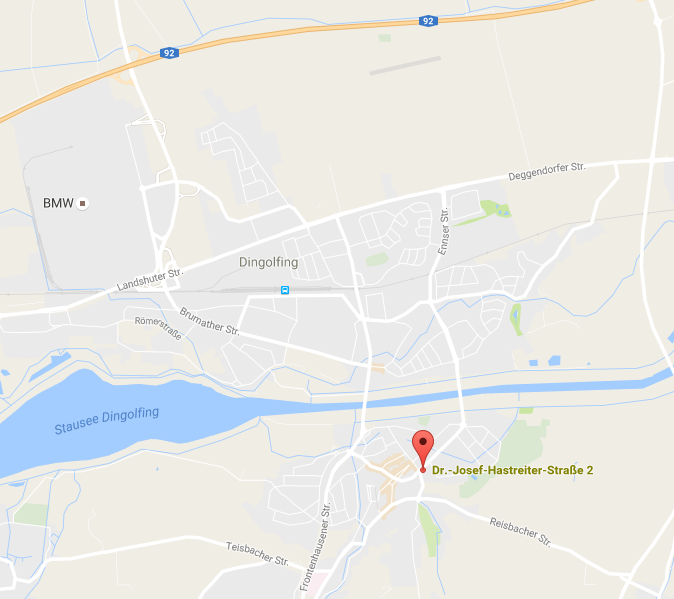 